от  17.06.2015 г.										№ 590О внесении изменений в Административный регламент предоставления  муниципальной услуги «Признание граждан малоимущими в целях постановки на учет в качестве нуждающихся в жилых помещениях муниципального жилищного фонда по договорам социальногонайма», утвержденный Постановлением городскойАдминистрации от 12.09.2011 № 223В целях приведения муниципального правового акта в соответствие с федеральным законодательством, городская Администрация постановляет:Внести в Административный регламент предоставления  муниципальной услуги «Признание граждан малоимущими в целях постановки на учет в качестве нуждающихся в жилых помещениях муниципального жилищного фонда по договорам социального найма», утвержденный Постановлением городской Администрации от 12.09.2011 № 223, следующие изменения:В пункте 2.11 слова «30 минут» заменить словами «15 минут»;В пункте 2.12 слова «30 минут» заменить словами «15 минут»;Пункт 5.6 изложить в следующей редакции: «Жалоба заявителя в досудебном (внесудебном) порядке на решение, принятое Отделом, предоставляющим муниципальную услугу, подается Главегорода»;Пункт 5.7 изложить в следующей редакции: «Сроки рассмотрения жалобы: при обращении заявителя с жалобой в письменной форме, срок рассмотрения жалобы не должен превышать 15 дней, а в случае обжалования отказа органа, предоставляющего муниципальную услугу, должностного лица органа, предоставляющего муниципальную услугу, в приеме документов у заявителя либо в исправлении допущенных опечаток и ошибок или в случае обжалования нарушения установленного срока таких исправлений - в течение пяти рабочих дней со дня ее регистрации»;Пункт 5.8 изложить в следующей редакции: «Результат досудебного (внесудебного) обжалования применительно к каждой процедуре либо инстанции обжалования:по результатам рассмотрения жалобы Главагорода принимает решение об удовлетворении требований заявителя либо об отказе в их удовлетворении, о чём заявителю в письменной форме и по желанию заявителя в электронной форме направляется мотивированный ответ не позднее дня, следующего за днем принятия такого решения».2. Опубликовать настоящее Постановление в порядке, установленном Уставом МО «Город Мирный».3. Настоящее Постановление вступает в силу со дня его опубликования.	4. Контроль исполнения настоящего Постановления возложить на 1-го Заместителя   Главы  Администрации  по ЖКХ, имущественным и земельным отношениям С.В. Корнилова.Глава города						                	А.В. БасыровАДМИНИСТРАЦИЯМУНИЦИПАЛЬНОГО ОБРАЗОВАНИЯ«Город Мирный»МИРНИНСКОГО РАЙОНАПОСТАНОВЛЕНИЕ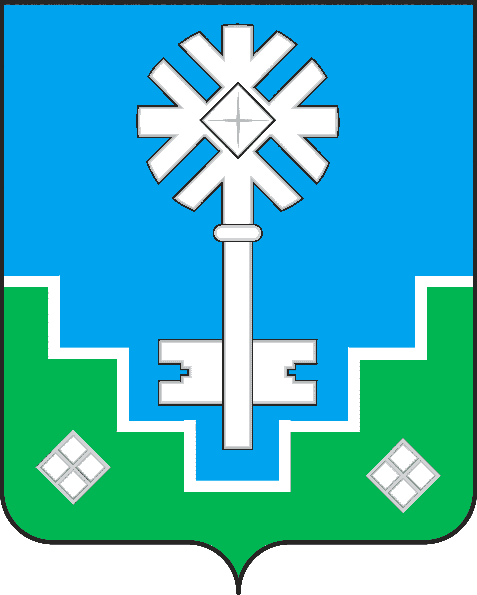 МИИРИНЭЙ ОРОЙУОНУН«Мииринэйкуорат»МУНИЦИПАЛЬНАЙ ТЭРИЛЛИИ ДЬАhАЛТАТАУУРААХ